Med vennlig hilsenNavn Navnesenstilling, tjenestested12 34 56 78    
navn.navnesen@gran.kommune.no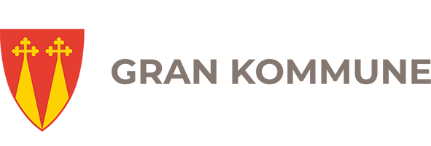 www.gran.kommune.no
postmottak@gran.kommune.no61 33 84 00Rådhusvegen 39, 2770 Jaren Marker signaturen over og trykk Ctrl+c for å kopiere med teksten. Gå inn på "Fil" i Outlook og velg "alternativer""e-post""signaturer"Fjern eksisterende sigantur og lim inn ny i signatur-feltet. Deretter skriver du inn riktig navn, stilling, tjenestested og kontaktinformasjon.  Du skal ikke endre på farger eller font-størrelser.